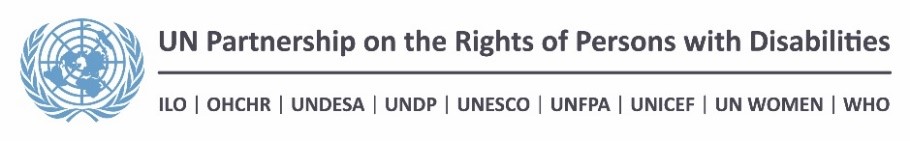  UNPRPD R1 – PHASE 2 SUPPORTName of Project- Promoting Mainstream Policies and Services for People with Disabilities in UkraineIntroductionThe Second Phase of the Programme aims to continue the promotion of accessibility and universal design standards for products, environments and processes as enablers of inclusion and participation in Ukraine. It will seek to address existing barriers that prevent or limit equal access for persons with disabilities to services and facilities intended for the general public and ensure that the human rights of persons with disabilities for healthcare, education, employment, public services and social realization are fully exercised on a daily basis. The Second Phase will continue facilitating the implementation of the CRPD Articles 4 – General obligations, 9 – Accessibility, 23 – Respect for home and the family, 25 – Health and 27 – Work and employment. A key focus of the Second Phase of the Programme will be ensuring the sustainability and scaling-up of the results achieved during the First Phase and to address the new challenges that the country faces. Key stakeholders will be national and regional authorities, organizations of persons with disabilities, employers and medical workers, local communities, and business community. At the national level the Programme will extend its awareness raising efforts among key stakeholders and general public, as well as continue providing support to drafting/amending legislation and standards to enhance rights of persons with disabilities, ensuring women’s rights are particularly taken into account, especially in employment, infrastructure and healthcare areas. Women’s rights in healthcare will be exercised through ensuring equal access for women with disabilities to health services with emphasis on their reproductive capability, and the Programme will capitalize on the experience of Phase 1 (enabling universally designed access to gynaecological services for women with disabilities at a healthcare institution in Chuhuiv City accompanied by adequate training of medical personnel and overcoming widespread stereotypes) and experience of the National Assembly of People with Disabilities of Ukraine (NADU) in promotion of the rights of women with disabilities vis a vis their reproductive health.  The Programme will work closely with the business community to promote best practices of mainstream inclusive employment and implementation of universally designed goods and services, as well to mobilize additional resources to achieve greater impact of the Programme’s implementation. At the regional level the Programme will seek to build partnerships with cities’ and rayon’s associations to reach out to local businesses, organizations, city councils and NGOs to lead a multi-level discussion on universal design in different areas, such as healthcare, employment, infrastructure, goods, services and information, and support the implementation of community initiatives with high-level expertise on universal design and accessibility. Therefore, advisory support will be provided for up to 10 community initiatives to ensure proper implementation and inclusion of people with disabilities and other vulnerable groups. It is expected that the awareness raising effort resulting from the cooperation with cities’ and rayon’s associations will impact decision making processes on designing objects, buildings, streets in every big and many small city in Ukraine and will inspire local communities to create a more participatory and equal environment for all users.Overall, the Programme will operate at both national and sub-national levels and will focus on four areas:1.	Enhancing access to mainstream employment for persons with disabilities, especially ensuring equal rights for men and women with disabilities.2.	Improving access to healthcare services for persons with disabilities with a particular focus on women and children with disabilities.3.	Eliminating barriers to services for people with disabilities by supporting local initiatives for universal design in goods, services, infrastructure and information.4.	Conducting awareness raising campaign on disability, accessibility and universal design among key stakeholders and broader public.Objectives and expected resultsTable 1. Expected impact (there will be only one such table in the programme proposal)Impact IndicatorsTable 2. Expected outcomesOutcome 1 IndicatorsOutputsOutcome 2 IndicatorsOutputsManagement arrangementsTable 3. Implementation arrangementsThe overall coordination and facilitation of information exchange between the stakeholders will be ensured by UNDP, while ILO and WHO will be involved in implementation of specific activities related to selected focus areas (employment and health care). UNDP jointly with WHO and ILO in partnership with local authorities and civil society organizations of people with disabilities will be responsible for selecting initiatives, collecting evidence-based good practices, undertaking a comprehensive public awareness campaign, and organization of the national conference on accessibility and universal design. UNDP jointly with ILO and WHO will support the implementation of the community-based initiatives and development of regulations and/or training programmes. All agencies will be involved in capacity development and awareness raising work at the national and sub-national levels. The Ministry of Social Policy of Ukraine (MoSP), 	Ministry of Health of Ukraine (MoH) and Ministry of Infrastructure of Ukraine (MoI) will be the main government partners. The National Assembly of People with Disabilities of Ukraine (NADU) will be the main civil society partner in this programme. Together with the UN Agencies, the mentioned institutions will constitute the Programme Board responsible for the overall oversight of the programme. Representative of women with disabilities will be invited as Board member to ensure integration of a gender perspective throughout the Programme cycle. The Board will approve annual work plans, quarterly and annual project reports, and make other project related strategic decisions. Authorities in the selected regions and other governmental and non-governmental structures responsible for specific areas will have an important role to play in the programme. A multi-stakeholder Advisory Committee will be established to convene a broader group of stakeholders, including women and men with disabilities and ensure effectiveness and coherence of the programme. The Committee will provide a forum for the programme to communicate and solicit stakeholder feedback regarding the plans, specific activities, progress made, results and potential risks. Representatives of key ministries, sub-national authorities, CSOs, including Organizations of people with disabilities and other organizations representing persons with disabilities (such as organization of parents of children with disabilities), trade unions and employers’ organizations, as well as the participating UN agencies will become members of the Advisory Committee.National ownership, participation and partnership-building The proposed Programme has been developed upon the request of the Government of Ukraine to support the realization of the National Action Plan for Implementation of the CRPD until 2020. It was prepared through intensive consultations with national authorities, civil society of people with disabilities, and the participating UN agencies. Like in the First Phase of the Programme, multi-stakeholder partnerships including national and sub-national governmental, non-governmental, business and other actors will be ensured throughout the programme implementation. National government agencies will be involved in capacity development and public awareness activities, as well as in policy development. Local authorities are expected to play active role and provide important contribution in implementation of local initiatives. Business organizations are expected be involved in dialogue and implementation of universal design principles in the process of producing goods and services and as well as work places accommodation and creating accessible working environment.  Most importantly, persons with disabilities themselves will be the main contributors to all activities of the Programme and will also act as implementers.  They will be invited to identify priority areas for local initiatives, assess of existing barriers in environment, processes, products and services for persons with disabilities, and contribute as advisors to design a new services, process or goods as well as development sectorial regulations.Disability related activities and initiatives will be mainstreamed into other programmes and projects of UN/UNDP, such as Recovery and Peacebuilding Programme aimed at the restoration of the conflict affected regions of Ukraine, Governance and Reforms programme aimed at promoting democratic reforms in the country, as well as Green and Clean Programme. Importantly, the promotion rights of persons with disability will be ensured in the process of the development of the next UNDAF and CPD. The Programme will also share its results, lessons and practices at the international level through the wide network of stakeholders. Table 4. Meaningful participation of persons with disabilitiesIndicators- Meaningful participation of persons with disabilitiesTable 5. Long-term UN engagement in the area of rights of persons with disabilitiesIndicators- Long-term UN engagement in the area of rights of persons with disabilitiesKnowledge generation and potential for replicationThe programme monitoring will be conducted in line with the Strategic and Operational Framework of the UNPRPD. Annual narrative progress reports and final narrative and financial reports will be prepared by the Programme Manager and shared with the Programme Board upon completion of the programme. Once approved by the Programme Board, they will be submitted to the UNPRPDP Technical Secretariat. Based on the reports, an annual programme review will be conducted during the fourth quarter of the year or soon after, to assess the performance of the programme and appraise the annual work plan for the following year. In the last year of the programme implementation, this review will be used as a final assessment. The review will be driven by the Programme Board and may involve other stakeholders, including CSOs representing persons with disabilities. It will focus on the extent to which progress is being made in implementing outputs and achieving outcomes, and that these remain aligned with impact. In the end, it is envisaged to undertake an external evaluation of the entire programme. The results of the evaluation will be shared widely among the interested stallholders. This will contribute to knowledge building and sharing nationally and internationally. Since knowledge and attitude of people are critical environmental factors, the important component of the programme would be to promote public awareness and capacity building to facilitate the mainstreaming of rights of persons with disability into the broader context. The programme is meant to demonstrate real examples and advantage of adoption of the accessibility and universal design principles through the implementation of the community initiatives, documenting lessons learned and collecting the evidence-based set of good practices for further dissemination and popularization. A KABP survey will be arranged to monitor and capture shifts in knowledge, attitudes, beliefs and practices. The Second National Conference on accessibility and universal design will be organized to provide the platform for national authorities, local authorities, organizations of persons with disabilities, representatives of international organizations, think tanks and mass media to share best practices and knowledge on universal design and accessibility in Ukraine and abroad. The Programme will strengthen the capacity of representatives of national and sub-national authorities as well as their departments of labour, social services, social protection, health, infrastructure etc. to practice principals of accessibility, universal design and reasonable accommodations in their work. Workshops and counselling as to how best to address the needs of clients with disabilities will be the main instrument to develop needed capacities. The Hub established under the Programme Centre will consolidate available international and national expertise on universal design and bring best international accessibility standards and approaches into various spheres of life: infrastructure, transport, construction, education, healthcare, recreation etc. Best national and international practices and examples from various countries will be used extensively.  Website and hub will be maintained and further developed by NADU after the project funding ends.Knowledge on application of universal design and accessibility principles, as well as documenting processes and technical know-how will be captured and disseminate globally. Global practices will be translated into Ukrainian and the Ukrainian practices will be translated into English to ensure coverage of the wider audience. It is expected that the experience gained in this Programme will help national authorities in Ukraine to develop “disability-friendly” and mainstreaming policies, practices and measures to remove accessibility barriers and enable persons with disabilities to fully participate in community life. BudgetFunds Transferred for Phase I of the project:  US$ 333,600  ImpactPersons with disabilities enjoy enhanced participation and access to services as a result of the application of universal design principles in infrastructure, transport, health, education and work places.Indicator*Baseline*Goal*Means of verificationNumber of persons with disabilities directly benefiting from improved accessibility and services Baseline: 2,652 people Goal: 5,000 people (at least 50% are women)  Project monitoring reports, stakeholders’ reports, opinions of partnersOutcome 1The local authorities, organizations, services providers and employers in Ukraine apply accessibility and universal design principles.Indicator*Baseline*Goal*Means of verificationLocal initiatives in health care, employment, social services, infrastructure etc. implemented Baseline: 3 initiatives Goal: 13 initiatives Project reports, stakeholders’ reportsNumber of representatives of national and sub-national authorities, business, service providers, employers with capacity to apply universal design and accessibility principlesBaseline: 220Goal: 400 representatives (at least 50% are women)Project reports, stakeholders’ reportsFormulationTentative timeline 1.1 Awareness among representatives of local community, business associations, employers and other organizations raised on accessibility and universal design principles and opportunity to participate in the Programme announcedMonths 2nd - 3rd 	1.2 At least 10 initiatives in key areas (health care, employment, social services, infrastructure etc.) prioritized and selected for implementationMonth 4th 1.3 Identified community initiatives designed / elaborated and endorsed for implementationMonths 4th-5th 1.4 At least 75 representatives of national and sub-national authorities, business, service providers, employers trained on accessibility and universal design principles through a number of workshops, seminars and other activities Months 6th-7th1.5 Methodical recommendations / Manual on job coaching developed and presented to the partners Months 5th-8th1.6 The training programme on job coaching developed and at least 26 trainers trained on job coachingMonths 8th -9th1.7 Manual on implementation of the accessibility and universal design principles in health institutions developed and presented to the partnersMonths 5th -9th1.8 At least 10 local communities pilot application of accessibility and universal design principles in service delivery in partnership with local authorities, business, civil society organizations and the Programme on cost-sharing basisMonths 8th-15th Outcome 2Awareness among national authorities, community associations, business, employers, services providers, educational institutions and wider public on disability, accessibility and universal design principles raised at the national level and knowledge on accessibility and universal design institutionalized.Indicator*Baseline*Goal*Means of verificationUniversal Design Hub/Centre to raise awareness on accessibility and universal design principles among public and professionals established and functions Baseline: NoGoal: Yes Project reports, stakeholders’ reports, testimonialsNumber of representatives of national and sub-national authorities, business, service providers, employers, general public with enhanced capacity on principle of accessibility and universal design as result of public educational and awareness raising activities/events/ products Baseline: 400,000 people Goal: 800,000 people (at least 50% are women) Project reports, stakeholders’ reports, media storiesSectorial regulations or training programmes on accessibility and universal design developed Baseline: 3Goal: 7Project reports, stakeholders’ reports, drafts of regulationsFormulationTentative timeline Establishment of the Universal Design Hub/Centre that will consolidate and share available international and national expertise on universal design and accessibility is supportedMonths 3rd  -16thTwo Ministries supported with the development and adoption of sectorial regulations or training programmes on accessibility and universal designMonths 6th -10th 2.3 Website on Universal Design as an online knowledge sharing platform, set up during Phase 1, supported and complemented with new information, best practices, stories, project reports, presentations, community stories, testimonials, etc.Months  2nd -15th2.4 Evidence-based set of good practices in accessibility and universal design are described and shared through hand-books, workshops, study-visits to regions where initiatives have been implemented, and the national information and awareness raising campaign conductedMonths 6th-16th 2.5 Business forums / discussions to promote universal design principles and share practical experience organized in partnership with business organizations and State Employment ServicesMonth 16th 2.6 The Second National Conference to promote the universal design principles, share practical experience and demonstrate the Programme results organized in partnership with central and local authorities, community and business associationsMonth 17th 2.7 Knowledge creation on global level ensured through translation and sharing the best practices and examples of application of accessibility and universal designs principles Month 15th-17thOutcome numberUNPRPD Focal PointImplementing agencies Other partners1United Nations Development ProgrammeLocal authorities and service providers in selected regionsUNDPWHOILONational Assembly of People with Disabilities of Ukraine and its regional branches Organizations of people with disabilities and other organizations representing persons with disabilities (such as organization of parents of children with disabilities)Ministry of Social Policy of UkraineMinistry of Health of UkraineMinistry of Education of Ukraine Associations of cities and rayons  2United Nations Development ProgrammeUNDPILOWHONational Assembly of People with Disabilities of Ukraine and its regional branches Organizations of people with disabilities and other organizations representing persons with disabilities (such as organization of parents of children with disabilities)Ministry of Social Policy of UkraineMinistry of Health of UkraineMinistry of Infrastructure of UkraineState Employment Service of Ukraine Associations of cities and rayons  Employers OrganizationsTrade Unions OrganizationsMeaningful participation objectiveAll project activities, including capacity development and awareness raising, design, developed and implemented in cooperation with women and men with disabilities.Indicator*Baseline*Goal*Means of verificationNumber of women and men with disabilities participated in the programme activities development and implementation 014 (at least 7 are women)Project reports, stakeholders reports Number of organizations of people with disabilities and other organizations representing persons with disabilities participated in the programme activities development and implementations14Project reports, stakeholders reports  UN engagement objectiveDisability issues reflected in the new UNDAF / CPD in UkraineIndicatorBaselineGoalMeans of verificationNumber of outputs/activities aimed at mainstreaming rights of persons with disabilities within  the UNDAF/CPD 03Text of UNDAF/CPDCategory*Item*Unit costNo. unitsTotal costRequest from UNPRPD FundUNPRPD POs cost-sharingOther partners’ cost sharingStaff and Personnel CostsProject Manager180012 months216004320036006 months21600Project Associate100012 months120002400020006 months12000Sub Total6720067200Supplies, commodities, and materialsOffice supplies, connections15018 months27002700Sub Total27002700Equipment, vehicles, furniture depreciationOffice equipment: notebooks1000220002000 UNDPOffice equipment:  printer1000110001000Equipment for HUB260026002600Sub Total560036002000Contractual servicesTrainings at the local level to support initiatives’ implementation20003 events60005500500Training for trainings on job coaching and review 40001 training40004000Validation workshop20001 workshop20002000Workshops for sharing good practices at the national level30002 workshops60006000Study visits to regions where initiatives have been implemented 40002 study visits800040004000 (Communities)National Conference and Business Forum150001 conference1500030001,000 ILO1,000 WHO6,000 UNDP4000 business organizationsPrinting costs25002 manuals50005000Specialist(s) to ensure supporting website, awareness raising activities/events/ products on accessibility and universal design principles  200135 days2700027000Expert on UD and accessibility20060 days1200070005000 (NADU)Consultant on job coaching (development of Manual and training programme)60025 days15000 15,000 ILOConsultant to support implementation of the initiatives in healthcare area and development of Manual20055 days110006000 4,000 WHO1000 NADUConsultant to support implementation of the initiatives in employment area20035 days70003000 3,000 ILO1000 NADUConsultants to develop regulations/training programmes for counterparts at the national level20030 days600050001000 NADUSub Total124000775003000016500TravelTravel to regions all, personnel & consultants50020 times1000079162,084 WHOSub-Total1000079162084Transfers and grantsEquipment, goods, services, construction works etc. for implementation of the initiatives in business and communities500010 initiatives500001500020,000 UNDP15,000  business organizations or/and communitiesSub-Total50000150002000015000General Operating ExpensesTranslation services1100090002,000 UNDPMonitoring and Evaluation 5000500040001,000 UNDPOffice rent018 months0MoSPSub-Total16000130003000Total275,500186,91657,08431,500Indirect costs (7%)13084Total UNPRPD amount200000Total Programme cost2885842000005708431500